
All Conference 2021-2022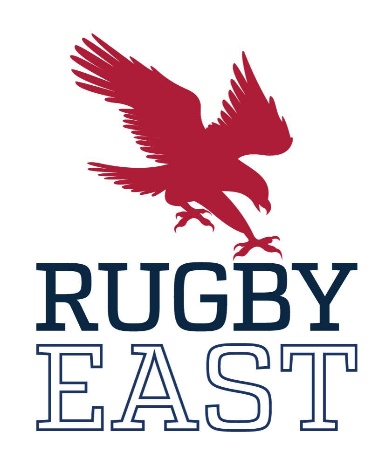 First TeamSecond TeamHonorable Mention1John O'ToolePenn State2Matt MeehanArmy3Larry WilliamsArmy4Drew DunhamArmy5Collin GrosseArmy6Ben HaughNavy7Collin BrennanNavy8Jack McMahonNavy9Tai KauweKutztown10Sean McNultyArmy11Brian StellaPenn State12Keelin CoyleSt. Bonaventure13Lucas OtineruSt. Bonaventure14Dale SturdifanNavy15Eddie HowellNavy1Ethan DoumbeSt. Bonaventure2Sai FautanuNavy3Juan PenSt. Bonaventure4Peter RatnayakeNavy5Cameron MillsNotre Dame College6Koi Koi NelliganArmy7Steven RohdeArmy8Lucas PattinsonArmy9Tiaan MosconiArmy10Dalton MusselmanPenn State11Nolan GreenArmy12Frank BellNavy13Jesse CapriottiPenn State14Mike AmbergArmy15Alex ChuraSt. Bonaventure1Isaac MarretArmy2Janniel BadeasSt. Bonaventure3Noah SmithPenn State4Cameron ThurtellKutztown5Charlie OvertonPenn State6Cory RatkaSt. Bonaventure7Aidan KingPenn State8Hugh JohnstonNotre Dame College9Sebastiano VillaniSt. Bonaventure10Thorne O'ConnellKutztown11Fadzai MushongaNotre Dame College12Greg SteffensSt. Bonaventure13Jackson AlemanNavy14Mate KvirikashviliKutztown15Lewis GrayNavy